KLASA : 	UP/I-361-03/18-06/106URBROJ: 	2170/1-03-01/7-18-4Rijeka,      	12. studeni 2018.Primorsko-goranska županija, Upravni odjel za prostorno uređenje, graditeljstvo i zaštitu okoliša, Odsjek za prostorno uređenje i graditeljstvo, rješavajući po zahtjevu koji je zatražio investitor INA - INDUSTRIJA NAFTE d.d., OIB 27759560625, Zagreb, Avenija Većeslava Holjevca 10, temelju članka 99. stavak 1. Zakona o gradnji („Narodne novine“ br. 153/13, 20/17) izdaje slijedećuGRAĐEVINSKU   DOZVOLU1. Dozvoljava se građenje elektroenergetske građevine - transformatorska stanica TS INA RNR - TS 400 i priključni DV 2X110kV – III. FAZA:  trafostanica TS INA RNR – TS 400 (transformacija 110/35kv postrojenje s pripadajućim sekundarnim sustavom), na k.č. br. 1441/2, k.o. Kostrena - Barbara,  2. (druge) skupine, po zahtjevu investitora INA - INDUSTRIJA NAFTE d.d., OIB 27759560625, Zagreb, Avenija Većeslava Holjevca 10, u skladu sa glavnim projektom, zajedničke oznake: PC228, izrađen u DALEKOVOD PROJEKT  d.o.o., Zagreb, koji je ovjerio glavni projektant ovlašteni inženjer elektrotehnike Hrvoje Rubčić, mag.ing.el., broj ovlaštenja E 2379, a sastavni je dio građevinske dozvole.2. Glavni projekt iz točke 1. izreke ove dozvole sadržava 20 mapa:- MAPA I/XX, Elektrotehnički projekt – Opća mapa, oznake: PC228O1, od listopada 2017. godine, izrađen u DALEKOVOD PROJEKT  d.o.o., Zagreb, projektant ovlašteni inženjer elektrotehnike Hrvoje Rubčić, mag.ing.el., broj ovlaštenja E 2379, - MAPA II/XX, Elektrotehnički projekt – Postrojenje 35 kV, oznaka mape: PC228E1, od listopada 2017. godine, izrađen u DALEKOVOD PROJEKT  d.o.o., Zagreb, projektant ovlašteni inženjer elektrotehnike Hrvoje Rubčić, mag.ing.el., broj ovlaštenja E 2379,- MAPA III/XX, Elektrotehnički projekt – Transformacija napona 110/35 kV i uzemljenje zvjezdišta 35 kV, oznaka mape: PC228E2, od listopada 2017. godine, izrađen u DALEKOVOD PROJEKT  d.o.o., Zagreb,  projektant ovlašteni inženjer elektrotehnike Hrvoje Rubčić, mag.ing.el., broj ovlaštenja E 2379,- MAPA IV/XX, Elektrotehnički projekt – Transformacija i razvod izmjenično gnapona 400/230 v, 50hZ, oznaka mape: PC228E3, od listopada 2017. godine, izrađen u DALEKOVOD PROJEKT  d.o.o., Zagreb, projektant ovlašteni inženjer elektrotehnike Željko Radić, mag.ing.el.,mr.sc., broj ovlaštenja E 1861,- MAPA V/XX, Elektrotehnički projekt – Proizvodnja i razvod istosmjernog napona 110 V, oznaka mape: PC228E4, od listopada 2017. godine, izrađen u DALEKOVOD PROJEKT  d.o.o., Zagreb,  projektant ovlašteni inženjer elektrotehnike Željko Radić, mag.ing.el.,mr.sc., broj ovlaštenja E 1861, - MAPA VI/XX, Elektrotehnički projekt – Upravljanje, signalizacija, zaštita i mjerennje – postrojenje 35 kV, oznaka mape: PC228E5, od listopada 2017. godine, izrađen u DALEKOVOD PROJEKT  d.o.o., Zagreb, projektant ovlašteni inženjer elektrotehnike Sandro Mangovski, mag.ing.el., broj ovlaštenja E 2934, - MAPA VII/XX, Elektrotehnički projekt – Vanjska rasvjeta, oznaka projekta: PC228E6, od listopada 2017. godine, izrađen u 5E d.o.o., Rijeka, projektant ovlašteni inženjer elektrotehnike mr.sc. Josip Karneluti, mag.ing.el., broj ovlaštenja E 2584,- MAPA VIII/XX, Elektrotehnički projekt – Uzemljenje, oznaka mape: PC228-06/17, od listopada 2017. godine, izrađen u ELING BIRO  d.o.o., Zagreb, projektant ovlašteni inženjer elektrotehnike Bogdan Grahovac, dipl.ing.el., broj ovlaštenja E 726,- MAPA IX/XX, Elektrotehnički projekt – Vatrodojava, oznaka mape: PC228E8, od listopada 2017. godine, izrađen u DALEKOVOD PROJEKT  d.o.o., Zagreb, projektant ovlašteni inženjer elektrotehnike Hrvoje Rubčić, mag.ing.el., broj ovlaštenja E 2379,- MAPA X/XX, Elektrotehnički projekt – Električne instalacije zgrade TS-400 i zaštita od munje, oznaka mape: PC228E9, od listopada 2017. godine, izrađen u 5E d.o.o., Rijeka, projektant ovlašteni inženjer elektrotehnike mr.sc. Josip Karneluti, mag.ing.el., broj ovlaštenja E 2584,- MAPA XI/XX, Arhitektonski projekt – A1- Zgrada TS 400, oznaka mape: A1, od listopada 2017. godine, izrađen u DALEKOVOD PROJEKT  d.o.o., Zagreb, projektant ovlaštena arhitektica Veronika Živčić, dipl.ing.arh., broj ovlaštenja A 2981,- MAPA XII/XX, Arhitektonski projekt – Projekt toplinske zaštite i racionalne uporabe energije te zaštite od buke i vibracija, oznaka mape: PC228F1, od listopada 2017. godine, izrađen u ARHITEKTONSKI STUDIO ARV d.o.o., Zagreb, projektant ovlaštena arhitektica Alena Rosandić-Vujnović, dipl.ing.arh., broj ovlaštenja A 2710,- MAPA XIII/XX, Građevinski projekt – Plato, ograda i prometne površine, oznaka mape: PC228G1, od listopada 2017. godine, izrađen u DALEKOVOD PROJEKT  d.o.o., Zagreb, projektant ovlašteni inženjer građevinarstva Martina Bedeković Tanković, dipl.ing.građ., broj ovlaštenja G 3559,- MAPA XIV/XX, Građevinski projekt – Zgrada TS-400 - projekt konstrukcije, oznaka mape: PC228G2, od listopada 2017. godine, izrađen u DALEKOVOD PROJEKT d.o.o., Zagreb, projektant ovlašteni inženjer građevinarstva Petar Matković, mag.ing.aedif., broj ovlaštenja G 4633,- MAPA XV/XX, Građevinski projekt – Vodovod i kanalizacija, oznaka mape: PC228G3, od listopada 2017. godine, izrađen u DALEKOVOD PROJEKT  d.o.o., Zagreb, projektant ovlašteni inženjer građevinarstva dr.sc. Munir Jahić, dipl.ing.građ., broj ovlaštenja G 4231,- MAPA XVI/XX, Geotehnički projekt - Potporni zidovi  - I, oznaka mape: TD 47/17 od listopada 2017. godine, izrađen u GEOKOD d.o.o., Zagreb,  projektant ovlašteni inženjer građevinarstva dr.sc. Krešo Ivandić, dipl.ing.građ., broj ovlaštenja G 3206,- MAPA XVII/XX, Građevinski projekt – Potporni zidovi II, oznaka mape: PC228G5, od listopada 2017. godine, izrađen u DALEKOVOD PROJEKT d.o.o., Zagreb,  projektant ovlašteni inženjer građevinarstva Matija Oršanić, mag.ing.aedif., broj ovlaštenja G 4420,- MAPA XVIII/XX, Građevinski projekt – Prateće građevine, oznaka mape: PC228G6, od listopada 2017. godine, izrađen u DALEKOVOD PROJEKT d.o.o., Zagreb, projektant ovlašteni inženjer građevinarstva Ksenija Kušić, struč.spec.ing.aedif., broj ovlaštenja G 52940,- MAPA XIX/XX, Građevinski projekt – Rasvjetni stupovi i gromobranska zaštita, oznaka mape: PC228G7, od rujna 2017. godine, izrađen u DALEKOVOD PROJEKT d.o.o., Zagreb, projektant ovlašteni inženjer građevinarstva Tomislav Krišković, struč.spec.ing.aedif., broj ovlaštenja G 5753,- MAPA XX/XX, Strojarski projekt – Grijanje, hlađenje i ventilacija, broj projekta: 2017/015/SI/II, od listopada 2017. godine, izrađen u URED TRI T d.o.o., Zagreb, projektant ovlašteni inženjer strojarstva Mario Lukenda, dipl.ing.stroj., broj ovlaštenja S 1358. 3. Ova građevinska dozvola prestaje važiti ako investitor ne pristupi građenju  u roku od tri godine od dana pravomoćnosti iste. Važenje građevinske dozvole produžuje se na zahtjev investitora jednom za tri godine ako se nisu promijenili uvjeti za provedbu zahvata u prostoru određeni prostornim planom, odnosno lokacijskom dozvolom u skladu s kojima je građevinska dozvola izdana.4. Investitor je dužan građenje građevine iz točke 1. izreke ovoga rješenja te stručni nadzor građenja povjeriti osobama koje ispunjavaju uvjete za obavljanje djelatnosti građenja, odnosno obavljanja stručnog nadzora građenja.5. Investitor je dužan ovom tijelu prijaviti početak građenja najkasnije osam dana prije početka građenja.6. Građevina iz točke 1. ovoga rješenja može se početi koristiti, odnosno staviti u pogon nakon što investitor ishodi uporabnu dozvolu za građevinu.O b r a z l o ž e n j e Investitor INA - INDUSTRIJA NAFTE d.d., OIB 27759560625, Zagreb, Avenija Većeslava Holjevca 10, zatražio je podneskom od 26. srpnja 2018. godine izdavanje građevinske dozvole za građenje elektroenergetske građevine - transformatorska stanica TS INA RNR - TS 400 i priključni DV 2X110kV – III. FAZA:  trafostanica TS INA RNR – TS 400 (transformacija 110/35kv postrojenje s pripadajućim sekundarnim sustavom),  na k.č. br. 1441/2, k.o. Kostrena - Barbara,  2. (druge) skupine.Uz zahtjev investitor je priložio dokumente propisane odredbom članka 108. Zakona gradnji, i to: - dokaz pravnog interesa za izdavanje građevinske dozvole i to:    -  izvadak iz  zemljišne  knjige, broj z.k. uloška: 1209, k.o. Kostrena Barbara, od 16. listopada 2018. godine, izdani od Općinskog suda u Rijeci, Zemljišnoknjižnog odjela  Rijeka, -  tri primjerka glavnog projekta,- izjave projektanata da je glavni projekt izrađen u skladu s lokacijskom dozvolom i drugim  propisima,- pravomoćna lokacijska dozvola, KLASA: UP/I-350-05/16-03/18, URBROJ: 2170/1-03-01/5-16-5 od 3. listopada 2016. godine, izdana od Primorsko-goranske županije, Upravnog odjela za prostorno uređenje, graditeljstvo i zaštitu okoliša, - potvrde javnopravnih tijela u smislu odredbe članka 108. st. 3. toč. 3. Zakona o gradnji, - Izvješće o kontroli glavnog projekta TS 110/35 kV INA RNR – TS – 400 – potporni zidovi I i II, izrađeno u Sveučilištu u Zagreb , Građevinski fakultet, broj 110-K-30/18, od 23. srpnja  2018. godine,  izrađeno od ovlaštenog revidenta dr.sc. Mehe Saše Kovačevića, dipl.ing.građ., ovlaštenog inženjera građevinarstva, ovlaštenje br. G 3189,- Izvješće o kontroli glavnog projekta glede mehaničke otpornosti i stabilnosti nosive konstrukcije rasvjetnih stupova građevine TS 110/35 kV INA RNR – TS – 400, izrađeno u Strudes Structural Design,  Zagreb, Red. br. evidencije: 93/15 od 6. studenog 2015. godine, Broj izvješća: RMK 002/2018 od 19. siječnja 2018. godine, od ovlaštenog revidenta dr. sc. Josipa Galića, dipl.ing.građ., ovlaštenog inženjera građevinarstva, ovlaštenje br. G 3853,- Izvješće o proračunu razina niskofrekvencijskih električnih i magnetskih polja, oznaka izvještaja: 8/575/2R/30.10.2017. od 30. listopada 2017. godine, izrađen od Martina Matulovića, dipl.ing.,- Elaborat zaštite na radu, oznaka mape: PC228EL1, izrađen u DALEKOVOD PROJEKT d.o.o., Zagreb,  od listopada 2017. godine, projektant ovlašteni inženjer elektrotehnike Dino Kirac, dipl.ing.el., broj ovlaštenja E 85,- Elaborat zaštite od požara, oznaka mape: 1763, izrađen u Projektni ured Kanceljak Marelić d.o.o., Zagreb, od listopada 2017. godine, izrađen od ovlaštene osobe Melite Kanceljak Marelić, dipl.ing.arh., upisni broj: 30,- Geotehnički elaborat,  izrađen u GEO-CROATIA d.o.o., Zagreb, arh. broj: 27/2017, od srpnja 2017. godine, od ovlaštenog inženjera građevinarstva Davora Mekoveca, dipl.ing.građ., - Elaborat - Analiza iznošenja potencijala iz TS 110/35 kV INA RNR TS – 400,  izrađen u DALEKOVOD PROJEKT d.o.o., Zagreb, oznaka mape: PC228EL2, od listopada 2017. godine, projektant ovlašteni inženjer elektrotehnike Hrvoje Rubčić, mag.ing.el., broj ovlaštenja E 2379,- Elaborat proračuna utjecaja na TK vodove,  izrađen u DALEKOVOD PROJEKT d.o.o., Zagreb,  od listopada 2017. godine, oznaka elaborata: RP2268, od ovlaštenog inženjera elektrotehnike Tonia Dropulića, mag.ing.el., ovlaštenog inženjera elektrotehnike Mateja Kaurlota, mag.ing.el. i ovlaštenog inženjera elektrotehnike Deana Barbića, mag.ing.el.,- Rješenje Ministarstva zaštite okoliša i prirode, Zagreb, KLASA: UP/I-351-03/15-08/391, URBROJ: 517-06-2-1-1-16-12 od 14. travnja 2016. godine da za namjeravani zahvat nije potrebno provesti postupak procjene utjecaja na okoliš.U postupku izdavanja građevinske dozvole utvrđeno je:da su uz zahtjev su priloženi svi propisani dokumenti iz članka 108. stavak 3. Zakona o gradnji.da su izdane propisane potvrde glavnog projekta u smislu odredbe članka 88. Zakona o gradnji i to: Ministarstvo unutarnjih poslova, Uprava za upravne i inspekcijske poslove, Sektora za inspekcijske poslove, KLASA: 214-02/17-04/206, URBROJ: 511-01-208-18-2 od 19. siječnja 2018. godine,Ministarstvo obrane, Zagreb, Uprava za materijalne resurse, Sektor za vojnu infrastrukturu, Služba za vojno graditeljstvo i energetsku učinkovitost, KLASA: 361-02/18-01/1, URBROJ: 512M3-020201-18-2 od 3. siječnja 2018. godine,Ministarstvo zdravstva, KLASA: 361-03/17-01/330, URBROJ: 534-07-1-1-2/3-18-2 od  18. siječnja  2018. godine,Ministarstvo poljoprivrede, Zagreb, Planinska 2, KLASA: 350-05/17-01/1380, URBROJ: 525-11/1066-18-2 od 11. siječnja 2018. godine,Ministarstvo poljoprivrede, Zagreb, U. grada Vukovara 78, KLASA: 350-05/17-01/1379, URBROJ: 525-07/0375-18-2 od 5. siječnja 2018. godine,Hrvatske vode, Vodnogospodarski odjel za slivove sjevernog Jadrana, Rijeka, KLASA: 325-01/17-07/0005147, URBROJ: 374-23-3-17-2, od 2. siječnja 2018. godine, HOPS - Hrvatski operator prijenosnog sustava d.o.o., Sektor za razvoj, investicije i izgradnju, BROJ: 32-456/18.IŠ od 30. siječnja 2018. godine,Hrvatske ceste d.o.o. Zagreb, Poslovna jedinica Rijeka, KLASA: 340-09/18-7/1-1, URBROJ: 345-931/622-2018-2 od 24. siječnja 2018. godine,HŽ INFRASTRUKTURA d.o.o. Zagreb, Mihanovićeva 12, Sektor za razvoj, pripremu i provedbu investicija i EU fondova, Odjel za pripremu investicija, Grupa za pregled tehničke dokumentacije, RK broj: 1119/17 od 17. siječnja 2018. godine, Hrvatska agencija za poštu i elektroničke komunikacije (HAKOM), Zagreb, KLASA: 361-03/17-02/8562, URBROJ: 376-10-18-2, od 9. siječnja 2018. godine,Vodovod i kanalizacija d.o.o. Rijeka, broj: 50713784-0419/17-MP od 5. siječnja 2018. godine, Janaf d.d. Zagreb, Sektora razvoja i investicija, znak i  broj: 1-2.2.-829/17/so od 8. siječnja 2018. godine,Ministarstvo rada i mirovinskog sustava, Inspektorata rada, Područni ured Rijeka, KLASA: 116-02/18-14/1, URBROJ: 524-10-03-02/7-18-3 od 8. siječnja 2018. godine, Očitovanje Plinacro d.o.o., Zagreb, KLASA: PL-17/4116/18/BM, URBROJ: K/DM-18-4 od 8. siječnja 2018. godine u kojem se navodi da nema osnove za izdavanje potvrde glavnog projekta, s obzirom da nema posebnih uvjeta,Očitovanje Županijske uprave za ceste Primorsko-goranske županije, Rijeka, KLASA: 350-05/15-01/284, URBROJ: 2170-02-06-18-2 od 4. siječnja 2018. godine u kojem se navodi da nisu nadležni na predmetnom obuhvatu te da se iz istog razloga ne može izdati tražena potvrda,da je glavni projekt izradila ovlaštena osoba, da je propisano označen, te izrađen na način da je onemogućena promjena njegova sadržaja odnosno zamjena njegovih dijelova,da je uvidom u glavni projekt iz točke 1. izreke ove dozvole, izrađenom po ovlaštenoj osobi, utvrđeno da je taj projekt izrađen u skladu sa uvjetima određenim izvršnim aktom: lokacijskom dozvolom, KLASA: UP/I-350-05/16-03/18, URBROJ: 2170/1-03-01/5-16/5 od 3. listopada 2016. godine, izdana od Primorsko-goranska županija, Upravni odjel za prostorno uređenje, graditeljstvo i zaštitu okoliša, izdanom  u  skladu  s  Odlukom o donošenju Prostornog plana uređenja Općine Kostrena („Službene novine Primorsko goranske županije“ br. 07/01, 22/01, 20/07, 23/07) i Odlukom o donošenju Prostornog plana uređenja Grada Bakra („Službene novine Primorsko goranske županije“ br. 21/03, 41/06, 2/12), da je glavni projekt izradila ovlaštena osoba, da je propisano označen, te izrađen na način da je onemogućena promjena njegova sadržaja odnosno zamjena njegovih dijelova,sukladno čl. 4 Zakona o energiji („Narodne novine“ br. 120/12, 14/14, 95/15, 102/15), izgradnja energetskih objekata, njihovo održavanje i korištenje te obavljanje energetskih od interesa su za Republiku Hrvatsku. Kako je investitor vlasnik predmetne čestice te jedina stranka u postupku, sukladno čl. 115. st. 3. Zakona o gradnji, nije bilo ostalih stranka u postupku, pa iste nisu niti pozvane.Slijedom iznesenoga odlučeno je kao u izreci ove građevinske dozvole. Ova građevinska dozvola izdana je pozivom na odredbu članka 111. Zakona o gradnji.	Prema Zakonu o upravnim pristojbama („Narodne novine“ br. 115/16), opća pristojba za zahtjev po Tar. broju 1. i 2. i građevinska pristojba po Tar. br. 51. st. 1. toč. 2. Tarife upravnih pristojbi koja je sastavni dio Uredbe o tarifi upravnih pristojbi („Narodne novine“ br. 8/17, 37/17, 129/17), plaćene su u cijelosti (70,00 kn u biljezima i 12.000,00 kuna na žiro račun Primorsko-goranske županije). UPUTA O PRAVNOM LIJEKU: Protiv ovoga rješenja može se izjaviti žalba Ministarstvu graditeljstva i prostornoga uređenja, Zagreb, Ulica Republike Austrije 20, u roku od 15 dana od dana njegovog primitka. Žalba se predaje neposredno ili putem pošte preporučeno Primorsko-goranskoj županiji, Upravnom odjelu za prostorno uređenje, graditeljstvo i zaštitu okoliša, Slogin kula 2, Rijeka, a može se izjaviti i usmeno na zapisnik kod ovoga tijela, na adresi Riva 10, Rijeka. Upravna pristojba na žalbu plaća se prema Zakonu o upravnim pristojbama („Narodne novine“ br. 115/16) u iznosu od 35,00 kn prema Tar. br. 3. Tarife upravnih pristojbi koja je sastavni dio Uredbe o tarifi upravnih pristojbi („Narodne novine“ br. 8/17, 37/17, 129/17). Stranka se može odreći prava na žalbu u pisanom obliku ili usmeno na zapisnik, od dana primitka prvostupanjskog rješenja do isteka roka za izjavljivanje žalbe. Stranka može odustati od žalbe sve do otpreme rješenja o žalbi. Stranka se može odreći prava na žalbu u pisanom obliku ili usmeno na zapisnik, od dana primitka prvostupanjskog rješenja do isteka roka za izjavljivanje žalbe. Stranka može odustati od žalbe sve do otpreme rješenja o žalbi.                                                                                      Pročelnica                                                  doc.dr.sc. Koraljka Vahtar-Jurković, dipl.ing. građ.DOSTAVITI:1. INA - INDUSTRIJA NAFTE d.d.,     Zagreb, Avenija Većeslava Holjevca 102. U spis, ovdjeNA ZNANJE (po izvršnosti):1. Ured državne uprave u PGŽ    Službi za gospodarstvo, Rijeka, Riva 102. Općina Kostrena, Kostrena, Sv. Lucija 383. Hrvatske vode, VGI Rijeka, Rijeka, Verdijeva 6/IV4. Mrežne stranice ovoga Odjela – 30 dana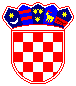 REPUBLIKA HRVATSKA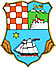 PRIMORSKO-GORANSKA ŽUPANIJAUPRAVNI ODJEL ZA PROSTORNO UREĐENJE, GRADITELJSTVO I  ZAŠTITU OKOLIŠA